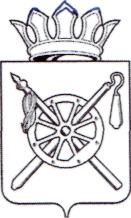 РОССИЙСКАЯ ФЕДЕРАЦИЯРОСТОВСКАЯ ОБЛАСТЬОКТЯБРЬСКИЙ РАЙОНМУНИЦИПАЛЬНОЕ ОБРАЗОВАНИЕ «КРАСЮКОВСКОЕ СЕЛЬСКОЕ ПОСЕЛЕНИЕ»АДМИНИСТРАЦИЯ КРАСЮКОВСКОГО СЕЛЬСКОГО ПОСЕЛЕНИЯ	ПОСТАНОВЛЕНИЕ	«02» апреля  2018                                  №  51                              сл. КрасюковскаяОб отчете, об исполнениибюджета поселенияза 1 квартал  2018 годаВ соответствии со статьей 264.2 Бюджетного кодекса Российской Федерации, и Решением Собрания депутатов Красюковского сельского поселения от 22 сентября 2015 года № 92 «Об утверждении Положения о бюджетном процессе в муниципальном образовании «Красюковское сельское поселение»»ПОСТАНОВЛЯЮ:1. Утвердить отчет об исполнении бюджета Красюковского сельского поселения за 1 квартал 2018 года по доходам в сумме 5 886,8 тыс. рублей, по расходам в сумме 4 121,7 тыс. рублей с превышением доходов над расходами (профицита бюджета поселения) в сумме 1 765,1 тыс. рублей.2. Определить, что держателем оригинала отчета об исполнении бюджета поселения за 1 квартал 2018 года является Администрация Красюковского сельского поселения.3. Направить настоящее постановление и отчет об исполнении бюджета поселения за 1 квартал 2018  года в Собрание депутатов Красюковского сельского поселения.4. Разместить данное постановление на официальном сайте администрации Красюковского сельского поселения. 5.  Настоящее постановление вступает в силу со дня его подписания.6. Контроль, за исполнением постановления  оставляю за собой.Главы  АдминистрацииКрасюковского сельского поселения                                                     В.И. БугаевПриложение 1                           к постановлению  Администрации                                                                                                    Красюковского сельского поселения   от  02.04.2018  №  51СВЕДЕНИЯо ходе исполнения бюджета Администрации Красюковского сельского поселения за 1 квартал 2018Исполнение бюджета поселения за 1 квартал 2018 года составило по доходам в сумме 5 886,8 тыс. рублей, или 27,7 процента к  годовому плану и по расходам  в сумме  4 121,7  тыс. рублей, или  19,1 процента. Профицит по итогам 1 квартал 2018 года составил 1 765,1 тыс. рублей.  По сравнению с аналогичным периодом прошлого года произошло увеличение доходов на  – 390,3 тыс. рублей и рост расходов на – 762,8 тыс. рублей.Показатели бюджета поселения за 1 квартал 2018 года прилагаются.За 1 квартал 2017 текущего года налоговые и неналоговые доходы бюджета поселения исполнены в сумме 1 644,1 тыс. рублей или 25,5 процента к годовым плановым назначениям, что ниже уровня соответствующего показателя прошлого года на  159,2 тыс. рублей. Наибольший удельный вес в их структуре занимают налог на доходы физических лиц – 341,7 тыс. рублей или  20,8 процента к годовым плановым назначениям, земельный налог – 568,8 тыс. рублей или 34,6 процента к годовым плановым назначениям, единый сельскохозяйственный налог – 563,0 тыс. рублей или  34,2 процента к годовым плановым назначениям.  Дотация  за 1 квартал 2018 года составила 3 790,5 тыс. рублей.  Основные направления расходов бюджета поселения:обеспечение деятельности учреждений культуры – 854,4 тыс. рублей;дорожное хозяйство – 404,6 тыс. рублей;жилищно-коммунальное хозяйство – 1 038,7 тыс. рублей;         Просроченные долги по обязательствам бюджета поселения отсутствуют. Бюджетная политика в сфере расходов бюджета поселения была направлена на решение социальных и экономических задач поселения. Приоритетом являлось обеспечение населения бюджетными услугами отраслей социальной сферы.(тыс. рублей)Информация о ежеквартальных сведенияхо численности муниципальных служащих администрации Красюковского сельского поселения и фактические затраты на их содержание за 1 кв. 2018 год:Информация о ежеквартальных сведенияхо численности работников муниципальных учреждений Красюковского сельского поселения и фактические затраты на их содержание за 1 кв. 2018 год:Специалист 1 категориипо делопроизводству  и архивной работе                                                                                    Л.О. Тарасова                                     Показатели бюджета за 1 квартал 2018 годаПоказатели бюджета за 1 квартал 2018 годаНаименование показателейУтвержденные бюджетные назначения на годИсполнение Доходы бюджета - Всего21 278,05 886,8НАЛОГОВЫЕ И НЕНАЛОГОВЫЕ ДОХОДЫ6 455,91 644,1НАЛОГИ НА ПРИБЫЛЬ, ДОХОДЫ1 498,7341,7-Налог на доходы физических лиц1 498,7341,7НАЛОГИ НА СОВОКУПНЫЙ ДОХОД1 041,3563,1-Единый сельскохозяйственный налог1 041,3563,1НАЛОГИ НА ИМУЩЕСТВО3 815,5588,5-Налог на имущество физических лиц670,519,7-земельный налог3 145,0568,8ГОСУДАРСТВЕННАЯ ПОШЛИНА11,25,4-государственная пошлина за совершение нотариальных действий должностными лицами органов местного самоуправления11,25,4ДОХОДЫ ОТ ИСПОЛЬЗОВАНИЯ ИМУЩЕСТВА, НАХОДЯЩЕГОСЯ В ГОСУДАРСТВЕННОЙ И МУНИЦИПАЛЬНОЙ СОБСТВЕННОСТИ88,2142,1-Доходы, получаемые в виде арендной либо иной платы за передачу в возмездное пользование государственного и муниципального имущества (за исключением имущества автономных учреждений, а также имущества государственных и муниципальных унитарных предприятий, в том числе казенных)88,2142,1Платежи от государственных и муниципальных унитарных предприятийДОХОДЫ ОТ ПРОДАЖИ МАТЕРИАЛЬНЫХ И НЕМАТЕРИАЛЬНЫХ АКТИВОВШТРАФЫ, САНКЦИИ, ВОЗМЕЩЕНИЕ УЩЕРБА1,03,3БЕЗВОЗМЕЗДНЫЕ ПОСТУПЛЕНИЯ14 822,14 242,7Дотации бюджетам бюджетной системы Российской Федерации10 830,13 790,5Субвенции бюджетам поселений на осуществление первичного воинского учета на территориях, где отсутствуют военные комиссариаты189,547,4Субвенции местным бюджетам на выполнение передаваемых полномочий субъектов Российской Федерации0,20,2Иные межбюджетные трансферты3 802,3404,6Расходы бюджета - ИТОГО21 533,94 121,7Общегосударственные вопросы6 419,01 008,0- Функционирование законодательных (представительных) органов государственной власти и представительных органов муниципальных образований100,01,1- Функционирование Правительства Российской Федерации, высших исполнительных органов государственной власти субъектов Российской Федерации, местных администраций6 097,1957,7- Обеспечение деятельности финансовых, налоговых и таможенных органов и органов финансового (финансово-бюджетного) надзора36,03,8- Другие общегосударственные вопросы185,945,4Национальная оборона189,533,5Национальная безопасность и правоохранительная деятельность0,00,0-обеспечение пожарной безопасности0,00,0Национальная экономика3 793,5404,6-дорожное хозяйство 3 793,5404,6- другие вопросы в области национальной экономики22,00,0Жилищно-коммунальное хозяйствов том числе:4 206,61 038,7- жилищное хозяйство300,0148,9- благоустройство3 906,6889,8Образование63,00,0Культура, кинематография6 425,21 558,5-культура6 425,21 558,5Социальная поддержка граждан335,128,4-пенсионное обеспечение335,128,4Физическая культура и спорт80,050,0- физическая культура            80,050,0Результат исполнения бюджета (дефицит "-", профицит "+")-255,9,01 765,1Источники финансирования дефицита бюджета - всего255,9-1 765,1Увеличение остатков средств бюджетов-21 278,0       -5 886,8Уменьшение остатков средств бюджетов21 533,94 121,7Численность муниципальных служащихФактические затраты на их содержание, тыс. руб.7,5единиц607,4Численность работников муниципальных учрежденийФактические затраты на их содержание, тыс. руб.8,35 единиц545,3